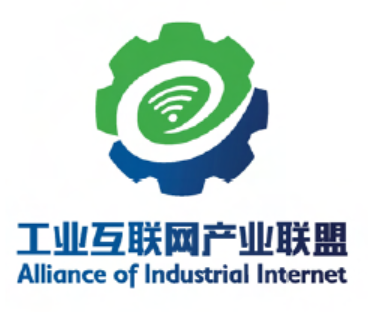 业务流程自动化案例征集    单位名称：                               联 系 人:                            手机号码：                               邮    箱：                           工业互联网产业联盟制2021年8月主标题：XXX单位业务流程自动化总体篇幅请控制在10页以内，正文字体四号字，仿宋_GB2312，图文并茂。一、单位基本信息2页以内，简述单位的主营业务、市场状况等基本信息，总体简要介绍业务流程自动化的实施情况。二、单位痛点问题单位实施业务流程自动化是为了针对或预防什么具体痛点问题。三、业务流程自动化实施介绍业务流程自动化的技术架构和部署方案。四、成效尽可能介绍可量化的、指标性的成效。